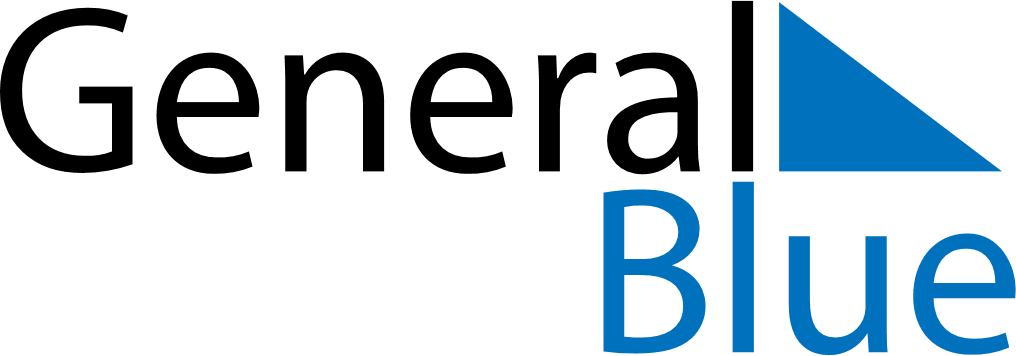 August 2018August 2018August 2018NamibiaNamibiaMondayTuesdayWednesdayThursdayFridaySaturdaySunday1234567891011121314151617181920212223242526Heroes’ Day2728293031Public Holiday